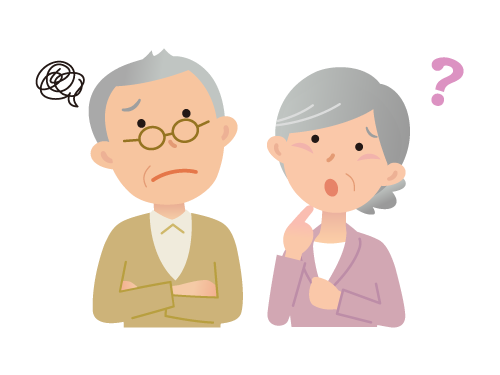 あなたの悩みにお答えします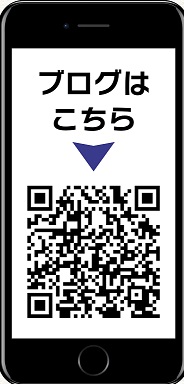 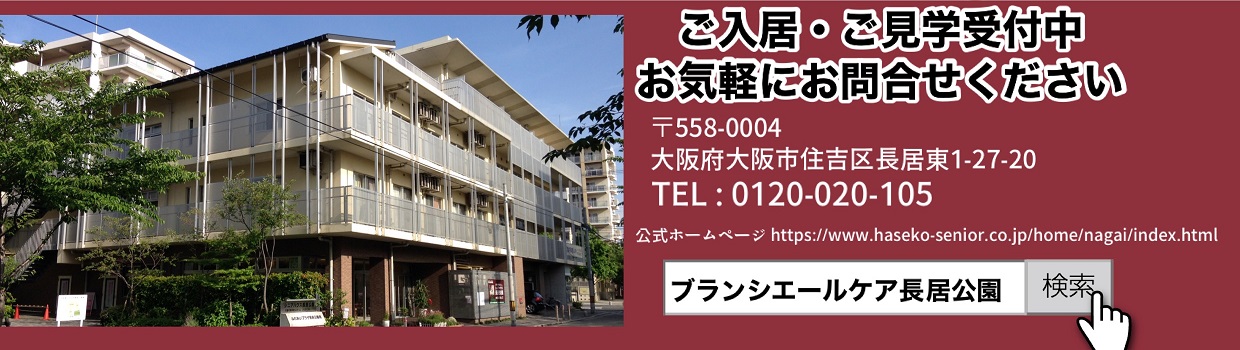 